Ordnung für die BibliotheksnutzungAllgemeinesDie Bibliothek befindet sich in der Deutschhausstraße 24. umfasst ca. 30.000 Bände und wächst jährlich um ca. 500-600 Bücher. Anzahl: Es sollten nicht mehr als fünf Bücher entliehen werden.Gäste: Die Ausleihe an auswärtige Studierende und Gäste erfordert die Hinterlegung einer Kopie des Studierendenausweises sowie einschlägiger Kontaktdaten. (Die Kopien werden nach Gebrauch vernichtet)Nicht entleihbar: Lexika und Zeitschriften können nur vor Ort genutzt werden. Die Bücher aus den Semesterapparaten können in den Monaten Februar und Juli nicht ausgeliehen werden.Dauer der Ausleihe: 2 Wochen, Verlängerung ist möglichBücher aus dem Semesterapparat: 1 Woche, keine Verlängerung (keine Ausleihe in den Monaten Februar und Juli)Lehrbuchsammlung (Signatur LB): bis zu drei MonateFür Examinanden gelten gesonderte Regelungen (nach Absprache mit dem Studienberater).Dozierende anderer Fachbereiche: bis zu einem Semester (nach Absprache und gegen Vorlage einer schriftlichen Vollmacht)Mahnverfahren: Das Mahnverfahren richtet sich nach den Bestimmungen der Universitätsbibliothek der Philipps-Universität.Marburg, den 12.05.2023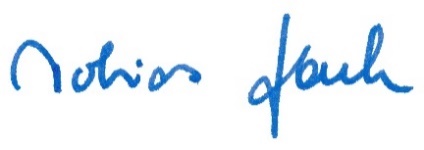 